1 Назначение и область применения1.1.Настоящие Положение «Об учебной и производственной практике студентов, осваивающих основные профессиональные образовательные программы среднего профессионального образования» (далее – Положение) устанавливает общие требования к организации учебной и производственной практики студентов, осваивающих основные профессиональные образовательные программы среднего профессионального образования в государственном бюджетным образовательным учреждении «Челябинском профессиональном  колледже».1.2. В Положении описаны цели, задачи, содержание, порядок прохождения, формы отчетности, оценка результатов, обязанности и ответственность студентов и руководителей практики.1.3. Требования настоящего Положения обязательны к применению педагогическим, административным составом и структурными подразделениями.2 Нормативное обеспечениеНастоящее положениеразработано в соответствии с требованиями следующих нормативных документов:Федеральный Закон от 29.12.2012 № 273-ФЗ (ред. От 23.07.2013) «Об образовании в Российской Федерации»; Порядок организации и осуществлением образовательной деятельности по образовательным программам среднего профессионального образования, утвержденным приказом Министерства образования и науки РФ от 14.06.2013г,№468,Приказ Министерства образования и науки РФ от 18.04.2013г. №291 «Об утверждении положения о практике студентов осваивающих основные профессиональные образовательные программы среднего профессионального образования»Устав ГБОУ СПО «ЧелПК»;3 Определения и сокращенияВ Положении используются следующие определения и сокращения:Качество образования - комплексная характеристика образовательной деятельности и подготовки обучающегося, выражающая степень их соответствия федеральным государственным образовательным стандартам, образовательным стандартам, федеральным государственным требованиям и (или) потребностям физического или юридического лица, в интересах которого осуществляется образовательная деятельность, в том числе степень достижения планируемых результатов образовательной программы;Компетенции — обобщенные способы действий, обеспечивающие продуктивное выполнение профессиональной деятельности. Это способности человека реализовывать на практике свою компетентность/Направленность (профиль) образования - ориентация образовательной программы на конкретные области знания и (или) виды деятельности, определяющая ее предметно-тематическое содержание, преобладающие виды учебной деятельности обучающегося и требования к результатам освоения образовательной программы;Практика - вид учебной деятельности, направленной на формирование, закрепление, развитие практических навыков и компетенции в процессе выполнения определенных видов работ, связанных с будущей профессиональной деятельностью.Продукт образовательной деятельности — это выпускник, обладающий определенным уровнем компетенций, подтвержденных соответствующими квалификационными документами. Профессиональное обучение - вид образования, который направлен на приобретение студентами знаний, умений, навыков и формирование компетенции, необходимых для выполнения определенных трудовых, служебных функций (определенных видов трудовой, служебной деятельности, профессий)Средства обучения и воспитания - приборы, оборудование, включая спортивное оборудование и инвентарь, инструменты (в том числе музыкальные), учебно-наглядные пособия, компьютеры, информационно-телекоммуникационные сети, аппаратно-программные и аудиовизуальные средства, печатные и электронные образовательные и информационные ресурсы и иные материальные объекты, необходимые для организации образовательной деятельности;Федеральный государственный образовательный стандарт - совокупность обязательных требований к образованию определенного уровня и (или) к профессии, специальности и направлению подготовки, утвержденных федеральным органом исполнительной власти, осуществляющим функции по выработке государственной политики и нормативно-правовому регулированию в сфере образования.ОП – образовательная программа; ОПОП – основная профессиональная образовательная программаППКР - программы подготовки квалифицированных рабочих, служащих,ППССЗ -  программы подготовки специалистов среднего звена;СПО – среднее профессиональное образованиеУМК – учебно-методический комплексУПД – учебно-планирующая документацияФГОС – федеральный государственный образовательный стандартЦК – цикловая комиссия.4 Общие положения4.1 Положение определяет механизм взаимодействия ГБОУ СПО «ЧелПК», (далее - колледж) с предприятиями, учреждениями, организациями (далее - организация) независимо от форм собственности по вопросам организации практики студентов.Образовательная программа среднего профессионального образования предусматривает проведение практики студентов.Образовательные организации ежегодно обновляют образовательные программы среднего профессионального образования с учетом развития науки, техники, культуры, экономики, технологий и социальной сферы.4.2 Практика имеет целью комплексное освоение студентами всех видов профессиональной деятельности по специальности (профессии) среднего профессионального образования, формирование общих и профессиональных компетенций, а также приобретение необходимых умений и опыта практической работы по специальности (профессии).Цели, задачи, содержание, порядок прохождения, формы отчетности, оценка результатов, обязанности и ответственность студентов и руководителей учебной и производственной практики определяются сквозной программой учебной и производственной практики.Содержание учебной и производственной практики должно отвечать требованиям ФГОС в части ознакомления студентов с видами будущей профессиональной деятельности (проектной, организационно-технологической, производственно-управленческой, научно-исследовательской и т.п.), формирования практических навыков, умений, давать представление о структурных подразделениях организации, основных технологических процессах, применении современных информационных технологий и т. д.4.3. Учебная и производственная практики (далее - практика) студентов очной, и заочной форм обучения, осваивающих образовательные программы СПО в колледже является составной частью ОПОП СПО, обеспечивающей реализацию ФГОС СПО.4.4. Программы практики разрабатываются преподавателями и/или назначенными руководителями практики и утверждаются руководителем структурного подразделения. 5  Виды практикиВидами практики студентов, осваивающих ОПОП СПО, являются: учебная практика и производственная практика. Практика производственная включает в себя следующие этапы: практика по профилю специальности и преддипломная практика.5.1. Учебная практика5.1.1 Учебная практика по специальности направлена на формирование у студентов умений, приобретение первоначального практического опыта и реализуется в рамках профессиональных модулей ОПОП СПО по основным видам профессиональной деятельности для последующего освоения ими общих и профессиональных компетенций по избранной специальности.5.1.2 Прохождение учебной практики организуется по следующим формам:-урок производственного обучения- практическое занятие 5.1.3 Учебная практика может быть направлена на освоение рабочей профессии, должности служащего, если это является одним из видов профессиональной деятельности в соответствии с ФГОС СПО по специальности. В этом случае студент может получить квалификацию по рабочей профессии, должности служащего.5.1.4 При реализации ОПОП СПО по профессии учебная практика проводятся при освоении студентами профессиональных компетенций в рамках профессиональных модулей и реализовывается как в несколько периодов, так и рассредоточено, чередуясь с теоретическими занятиями в рамках профессиональных модулей.5.1.5 Учебная практика проводится в учебных, учебно-производственных мастерских, лабораториях, учебных полигонах, учебных базах практики и иных структурных подразделениях колледжа либо в организациях в специально оборудованных помещениях на основе договоров между организацией, осуществляющей деятельность по образовательной программе соответствующего профиля  и колледжем.5.1.6 Учебная практика проводится мастерами производственного обучения и (или) преподавателями дисциплин профессионального цикла.5.1.7 Перед началом практики со студентами проводится вводный инструктаж по технике безопасности, с оформлением в журнале вводного инструктажа.5.1.8 По окончании практики студенты сдают экзамен (квалификационный) по профессиональному модулю, в соответствии с ФГОС СПО, на получение профессии квалифицированного рабочего, служащего. Состав экзаменационных комиссий ежегодно определяется приказом директора колледжа на календарный год.5.2 Производственная практика5.2.1 Производственная практика студентов проводится в соответствии с действующим Федеральным государственным образовательным стандартом среднего профессионального образования в части государственных требований к минимуму содержания и уровню подготовки выпускников.5.2.2 При реализации ОПОП СПО по специальности производственная практика включает в себя следующие этапы: практика по профилю специальности и преддипломная практика.5.2.3 Практика по профилю специальности направлена на формирование у обучающегося общих и профессиональных компетенций, приобретение практического опыта и реализуется в рамках профессиональных модулей ОПОП СПО по каждому из видов профессиональной деятельности, предусмотренных ФГОС СПО по специальности.5.2.4 Практика по профилю специальности проводятся как непрерывно, так и путем чередования с теоретическими занятиями по дням (неделям) при условии обеспечения связи между теоретическим обучением и содержанием практики.5.2.5 Преддипломная практика направлена на углубление первоначального практического опыта обучающегося, развитие общих и профессиональных компетенций, проверку его готовности к самостоятельной трудовой деятельности, а также на подготовку к выполнению выпускной квалификационной работы (дипломного проекта или дипломной работы) в организациях различных организационно-правовых форм.Преддипломная практика проводится непрерывно после освоения учебной практики и практики по профилю специальности.5.2.6 Производственная практика проводится, в организациях в специально оборудованных помещениях на основе договоров между организацией, осуществляющей деятельность по образовательной программе соответствующего профиля и техникумом.В период прохождения производственной практики студенты могут зачисляться на вакантные должности, если работа соответствует требованиям программы производственной практики.5.2.7 Сроки проведения практики устанавливаются колледжем  в соответствии с календарным учебным графиком ОПОП СПО.5.2.8 Студенты, совмещающие обучение с трудовой деятельностью, вправе проходить учебную и производственную практики в организации по месту работы, в случаях если осуществляемая ими профессиональная деятельность соответствует целям практики.5.2.9 Студенты заочной формы обучения проходят все виды практик  в полном объеме. Учебная и производственная практика по профилю специальности  реализуются студентами индивидуально и самостоятельно соответственно программам практики, в межсессионный период.  По итогам практики студенты предоставляют в колледж отчетную документацию, согласно Положению по практике и рабочим программам практики. На преддипломную практику все студенты заочного отделения направляются в установленном порядке в соответствии с графиком учебного процесса.6 Порядок организации  практикиВ организации практики участвуют как колледж так и организации.6.1. Организацию и руководство практикой по профилю специальности (профессии) и преддипломной практикой осуществляют руководители практики от колледжа  и от организации.6.2 Объем, содержание и сроки проведения учебной и производственной практики определяется ФГОС и учебным планом по каждой специальности (профессии). Рабочий  учебный план согласовывается с Челябинским институтом развития профессионального образования, Министерством образования и науки Челябинской области и утверждается директором колледжа.6.3. В период прохождения практики с момента зачисления студентов на них распространяются требования охраны труда и правила внутреннего трудового распорядка, действующие в организациях, а также трудовое законодательство, в том числе в части государственного социального страхования.6.4. Колледж и организации не позднее 30 дней до начала практики, заключают договора на организацию и проведение практики.6.5 Результаты практики определяются программами практики, разрабатываемыми колледжем.6.6 По результатам практики руководителями практики от организации и от колледжаформируется аттестационный лист, содержащий сведения об уровне освоения студентам профессиональных компетенций, а также характеристика на обучающегося по освоению профессиональных компетенций в период прохождения практики.6.7 В период прохождения практики студентам ведется дневник практики. По результатам практики студентам составляется отчет, который утверждается организацией.В качестве приложения к дневнику практики обучающийся оформляет графические, аудио-, фото-, видео-, материалы, наглядные образцы изделий, подтверждающие практический опыт, полученный на практике.6.8 Аттестация по итогам производственной практики проводится с учетом (или на основании) результатов ее прохождения, подтверждаемых документами соответствующих организаций.6.9 Практика является завершающим этапом освоения профессионального модуля по виду профессиональной деятельности.Практика завершается дифференцированным зачетом (зачетом) при условии положительного аттестационного листа по практике руководителей практики от организации и колледжа  об уровне освоения профессиональных компетенций; наличия положительной характеристики организации на обучающегося по освоению общих компетенций в период прохождения практики; полноты и своевременности представления дневника практики и отчета о практике в соответствии с заданием на практику.6.10 Результаты прохождения практики представляются студентам в колледж в течение 2-х дней с момента окончания практики  и учитываются при прохождении государственной итоговой аттестации.6.11 Студенты, не прошедшие практику или получившие отрицательную оценку, не допускаются к прохождению государственной итоговой аттестации.6.12 Если ФГОС СПО в рамках одного из видов профессиональной деятельности предусмотрено освоение рабочей профессии, должности служащего,  то по результатам освоения профессионального модуля ОПОП СПО, который включает в себя учебную практику, студент получаетдокумент об уровне квалификации. Присвоение рабочей квалификации проводится с участием работодателей и при необходимости представителей соответствующих органов государственного надзора и контроля.На основании протокола экзаменационной  комиссии студенту выдается  свидетельство установленного образца о присвоении квалификации по профессии квалифицированных рабочих, служащих.7 Обязанности колледжа в организации и проведении практики7.1 Колледж обязан:- планировать и утверждать в учебном плане все виды и этапы практики в соответствии с ОПОП СПО с учетом договоров с организациями;- заключать договоры на организацию и проведение практики;- разрабатывать и согласовывать с организациями программу, содержание и планируемые результаты практики;- осуществлять руководство практикой;- контролировать реализацию программы и условия проведения практики организациями, в том числе требования охраны труда, безопасности жизнедеятельности и пожарной безопасности в соответствии с правилами и нормами, в том числе отраслевыми;- формировать группы в случае применения групповых форм проведения практики;- совместно с организациями, участвующими в организации и проведении практики, организовывать процедуру оценки общих и профессиональных компетенций студента, освоенных им в ходе прохождения практики;- разрабатывать и согласовывать с организациями формы отчетности и оценочный материал прохождения практики.- оформлять приказ директора о направлении на практику с указанием закрепления каждого обучающегося за организацией, а также с указанием вида и сроков прохождения практики. Проект приказа согласовывается с руководителями структурных подразделений, не позднее, чем за 2 недели до начала практики.7.2 При направлении на практику проводится собрание на котором до сведения студентов доводится информация:- программа предстоящей практики;- правила оформления необходимой документации (до практики, в период и по окончании практики);- закрепление руководителя практики от колледжа и другие организационные вопросы.7.3 Продолжительность работы для студентов в период прохождения практики для студентов в возрасте 16-18 лет не более 36 часов в неделю, в возрасте от 19 - не более 40 часов в неделю.8 Обязанности организаций в организации и проведении практики8.1 Требования к базам практики:оснащенность современным оборудованием;наличие квалифицированного персонала, способного руководить практикой и вести воспитательную работу со студентами;при необходимости предусмотреть оснащение базы практики пандусами для прохождения практики студентами-инвалидами;по возможности для несовершеннолетних студентов организовывать  базы практик территориально удобно расположенных к остановкам, пешеходным переходам.8.2 Организации, участвующие в организации и проведении практики, обязаны: заключать договоры на организацию и проведение практики;согласовывать программы практики, содержание и планируемые результаты практики, задание на практику;предоставлять рабочие места студентам,  назначать руководителей практики от организации и определять наставников;участвовать  в определении процедуры оценки результатов освоения общих и профессиональных компетенций, полученных в период прохождения практики, а также оценке таких результатов;участвовать в формировании оценочного материала для оценки общих и профессиональных компетенций, освоенных студентами в период прохождения практики;при наличии вакантных должностей могут заключать со студентами срочные трудовые договоры;обеспечивать безопасные условия прохождения практики студентам, отвечающие санитарным правилам и требованиям охраны труда;проводить инструктаж студентов по ознакомлению с требованиями охраны труда, техники безопасности, пожарной безопасности, а также правилами внутреннего трудового распорядка.9  Обязанности руководителя практики от колледжаРуководитель практики от колледжа обязан:участвовать в согласовании договора на практику и поиска мест практики;участвовать в разработке рабочей программы практики;принимать участие в распределении студентов по базам практик;осуществлять контроль и оценивать результаты выполнения студентами программы практики;вести контроль за соответствием содержания практики программе и рабочим планам;согласовывать с руководителем структурного подразделения  график руководства и контроля практикой;разрабатывать тематику индивидуальных заданий на преддипломную практику;участвовать в заседаниях цикловой комиссии по вопросам рассмотрения  программы практики, по ведению отчетной документации;отвечать за качество ведения, оформления, содержания отчетной документации студентов (дневники, характеристики, отчеты);своевременно заполнять журналы по практике согласно календарно-тематического плана;качественно  вести учебно-планирующую документацию по практике;анализировать итоги практики и вносить предложения по совершенствованию содержания и организации проведения практики;по окончании практики писать отчет, рассматривать результаты практики  на заседании  цикловой комиссии и сдавать руководителю структурного подразделения;организовывать беседы и консультации с ведущими специалистами в  организациях;отвечать за соблюдением техники безопасности студентами на практике;контролировать издание приказа о приеме на практику в организациях, закреплять за студентами руководителей практики от организации;выставлять оценку по результатам выполнения студентом программы практики, защиты установленных форм отчетности с учетом характеристики, составленной руководителям практики от организации.10 Обязанности руководителя практики от организации10.1 Руководитель практики от организации обязан:организовывать прохождение студентами практики в соответствии с Положением  и программой практики;определять студентам место прохождения практики, обеспечивающее ее эффективность;проводить проверку знаний студентами вопросов охраны труда и техники безопасности;обеспечивать выполнение согласованных с колледжем  графиков прохождения практики по структурным подразделениям организации;знакомить студентов с имеющейся нормативной, технической и другой документацией;контролировать соблюдение студентами правил внутреннего трудового распорядка, установленных в организации;осуществлять контроль за условиями труда студентов;создавать необходимые условия для освоения студентами новой техники, инновационных технологий;контролировать выполнение студентами программы практики, ведения дневника и составления письменного отчета;составлять характеристику с отражением в ней уровня общих и профессиональных компетенций.11 Обязанности студента при прохождении практики11.1 Студенты, осваивающие ОПОП СПО в период прохождения практики в организациях обязаны:прибыть в организацию в указанные в договоре сроки, имея при себе паспорт, студенческий билет, программу практики, форму дневника, а также при необходимости справку о состоянии здоровья;выполнять в полном объеме задания, предусмотренные программой практики;соблюдать действующие в организациях правила внутреннего трудового распорядка;соблюдать требования охраны труда и пожарной безопасности;нести ответственность за результаты выполняемой работы;вести ежедневно записи в дневнике, перечисляя краткий перечень работы, выполненной за день, а также анализ рабочего дня. сдать своевременно отчетную документацию (дневник о прохождения практики,  отчет о прохождении практики,производственную характеристику, заверенную подписями, печатями от организации, аттестационный лист) руководителю практики от колледжа;11.2 Студенты четвертого курса заочного отделения, не работающие по специальности, проходят практику согласно данному положению.11.3 Студенты последнего года обучения проходят преддипломную практику на общих основаниях, вне зависимости от места работы, и предоставляют всю отчетную документацию руководителю практики от колледжа.11.4 Студент, не выполнивший программу практики, на следующий курс не переводится до ликвидации задолженности, студент выпускной группы не допускается к государственной итоговой аттестации (выдается справка о прослушанном теоретическом курсе дисциплин).12  Организация контроля12.1 Контроль за работой студентов на практике осуществляют руководители по практике – мастера производственного обучения, преподаватели учебных дисциплин (профессиональных модулей), руководители от организации  и руководитель структурного подразделения колледжа. 12.2 Текущий контроль практики осуществляется на основе разработанного графика проверок. Качество контроля проверок обеспечивается их планомерностью, контролем за выполнением программы практики, оказанием своевременных консультаций и помощи студентам.12.3  По итогам проведения практики проводится экзамен по практике  с присутствием представителей от организации – базы практики.12.4 Руководитель структурного подразделения по итогам практики за год делает общий анализ, сдает отчет директору колледжа.13 ДелопроизводствоДля проведения практики студентов очной, и заочной форм обучения используется следующая документация:Настоящее положение;Программы практик по ОПОП СПО; Календарные учебные графики по ОПОП СПО;График учебного процесса;Календарно-тематическое планирование практики; Договор на прохождение практики (приложение 1) Приказ директора колледжа о назначении руководителей практики (приложение 2); Приказ директора колледжао направление на практику с указанием закрепления каждого обучающегося за организацией, а также с указанием вида и сроков прохождения практики (приложение 3); Графики консультаций студентов (приложение 4); Дневник о прохождении практики (приложение 5)Отчет  о прохождении практики (приложение 6); Аттестационный лист  по итогам практики (приложение 7);Форма производственной характеристики (приложение 8).Приложение  1. Форма договора  на прохождение практикиДОГОВОР _____О направлении студента на ________________________________________________практику(указать вид практики)г. Челябинск							 «__» __________ 20__ г.Настоящий договор составлен на основании Федерального Закона  от 29.12.2012 № 273-ФЗ (ред. От 23.07.2013) «Об образовании в Российской Федерации»; Порядок  организации и осуществлением образовательной деятельности по образовательным программам среднего профессионального образования, утвержденным приказом Министерства образования и науки РФ от 14.06.2013г,№468, Приказ Министерства образования и науки РФ от 18.04.2013г. №291 «Об утверждении положения о практике студентов осваивающих основные профессиональные образовательные программы среднего профессионального образования».Государственное бюджетное образовательное учреждение среднего профессионального образования  (среднее специальное учебное заведение) «Челябинский профессиональный колледж» (Челябинский профессиональный колледж), именуемое в дальнейшем (колледж), в лице директораЧеснокова Андрея Николаевича, действующего на основании Устава, с одной стороны, и ________________________________________________________, именуемое в дальнейшем «Организация», в лице _____________________________________________, действующего на основании _______________,  с другой стороны, заключили настоящий договор о нижеследующем:1. Предмет договора1.1.Колледж в соответствии с учебными планами и программами обязуется направить в «Организацию » студента ___________________________________________________________(ФИО студента)группы № _______  на ______________________________________________________________(указать вид практики: учебная, производственная, преддипломная) практику по ______________________________________________________________________(указать профессию, специальность)_________________________________________________________________________________,а «Организация» организует прохождение практики обучающимся на своей базе. За студентом, направленным на практику закрепляется  руководитель практики от колледжа:_________________________________________________________________________________(Ф.И.О. руководителя )2. Сроки проведения практики2.1. Начало практики: _______________________________________20_____г.2.2. Окончание практики ____________________________________ 20 ____ г.3.Условия и порядок проведения практикиРабочие места: ______________________________________________________________________________________________________________________________________________________________________________________________________________________4.Обязанности сторон4.1. Колледж:4.1.1. Обязуется обеспечить:- предварительную теоретическую и профессиональную подготовку студента;- разрабатывать и согласовывать с организациями программу, содержание и планируемые результаты практики;- осуществлять руководство практикой;- изучение обучающимся правил и требований техники безопасности, производственной санитарии, пожарной безопасности и других правил охраны труда, предусмотренных для профессии;- полное использование по прямому назначению всего отведенного на практику обучающимся учебного времени;- изучение и соблюдение обучающимся действующих  правил и внутреннего трудового распорядка, бережное отношения  студентов к материалам, оборудованию, инструментам, экономное расходование материалов и электроэнергии;- контролировать реализацию программы и условия проведения практики организациями, в том числе требования охраны труда, безопасности жизнедеятельности и пожарной безопасности в соответствии с правилами и нормами, в том числе отраслевыми;- формировать группы в случае применения групповых форм проведения практики;- совместно с организациями, организовывать процедуру оценки общих и профессиональных компетенций студента, освоенных им в ходе прохождения практики;- направление студента на предприятие в сроки установленные настоящим договором;- организацию своевременного выполнения обучающимся квалификационной пробной работы.4.1.2. Колледж:- осуществляет учебно-методическое руководство практикой студента через  руководителя практики или мастера производственного обучения;- следит за своевременным обеспечением студента оборудованными рабочими местами, инструментами, материалами, производственными заданиями в соответствии с требованиями программы практики;- проверяет выполнение студентом  норм выработки;- организует совместно с организацией  инструктирование студентов, изучение ими современной техники, технологии  производства, передовых приемов и методов труда;- добивается высокого уровня  производительности  и  качества выполняемых работ;- проводит с участием Организации воспитательную работу со студентами.4.2. Организация  обязана:- издать приказ о приеме студента на практику с указанием профессии, конкретных объектов или рабочих мест (п. 3.1 договора) видом выполняемых работ, системы оплаты труда и взаиморасчетов с колледжем;- предоставить для студента рабочие места, указанные в п. 3.1. настоящего договора;- создать здоровые и безопасные условия труда практики студента в соответствии с правилами и нормами по охране труда и требованиями, предъявленными к профессиональной подготовке квалификационных рабочих;- обеспечить студента производственными заданиями, документацией, техническим обслуживанием, не допуская отвлечения от работы не относящимся к профессии;- создать условия для высококачественного овладения обучающимся профессиональными знаниями, умениями  и навыками труда;- назначить инженерно-технических работников или квалифицированных рабочих для руководства практикой студентов;- предоставить колледжу по результатам практики произведенную характеристику на каждого практиканта и выписку из табеля учета рабочего времени данного практиканта.4.2.1. Организация  может:обеспечить в соответствии с санитарно-гигиеническими требованиями условия труда студента; выдавать студенту во временное пользование (на период производственной практики) за счет средств производства специальную одежду;предоставлять студенту  и руководителю практики производственно-бытовые помещения в соответствии с требованиями  по охране труда промышленной санитарии;обеспечить за свой счет доставку студента к месту практики и обратно;оказать помощь в обеспечении колледжа научно-технической информацией, ГОСТами, специальной  литературой;передавать свое имущество, оборудование, механизмы, технику, запасные части для их ремонта в безвозмездное пользование на время прохождения  практики.назначать руководителей практики от организации, определять наставников;при наличии вакантных должностей заключать со студентом срочные трудовые договоры;проводить инструктаж студентов  по ознакомлению с требованиями охраны труда, техники безопасности, пожарной безопасности, а также правилами внутреннего трудового распорядка.5. Оплата труда студента во время практики5.1. Оплата труда студента в период практики при выполнении им производительного труда осуществляется в порядке, предусмотренном законодательством РФ для предприятий соответствующих отраслей в размере_______________________________________________________________________________________________________________________________.5.2. Суммы, указанные в п. 5.1. настоящего договора, перечисляют на  лицевой  счет студента  не позднее 3-х дневного срока после выплаты заработной платы рабочим Организации.6. Ответственности сторон6.1. Ответственность за проведение практики студента, обеспечение безопасных условий труда несут  колледж и Организация  в соответствии с действующим законодательством РФ.6.2. В период прохождения практики на студента распространяются стандарты, инструкции, правила и нормы по охране труда, правила внутреннего трудового распорядка и другие нормы и правила,  действующие в организации.6.3. Продолжительность рабочего дня для студента при:- прохождении учебной практики для получения первичных профессиональных навыков и умений, не связанной с выполнением производительного (физического) труда, составляет 35 академических часов в неделю, независимо от возраста студента;- прохождении учебной практики для получения первичных профессиональных навыков и умений, связанной с выполнением производительного (физического) труда на производственном объекте, составляет для студента в возрасте от 16 до 18 лет и старше 18 лет – не более 35 часов в неделю (ст. 92 ТК РФ).6.4.Настоящий договор может быть изменен или расторгнут по соглашению сторон с оформлением протокола, являющегося неотъемлемой частью настоящего договора.6.5. О решении изменить или расторгнуть договор стороны уведомляют друг друга в письменном виде.6.6. Настоящий договор вступает в силу с момента его подписания обеими сторонами и действует до истечения срока прохождения практики.6.7. Договор составлен в двух экземплярах,  имеющих одинаковую юридическую силу.7. Юридические адреса и банковские реквизиты и подписи сторонПриложение 2. Приказ директора колледжа о назначении руководителей практикиГосударственное бюджетное образовательное учреждение  среднего профессионального образования «Челябинский профессиональный колледж»П Р И К А З«___» ___________ 20__г                                                                                №________г.ЧелябинскО назначении руководителей практикиВ связи  с выходом группы №___, специальность «Наименование специальности» на  учебную, производственную, преддипломную (выбрать нужное) практику с 00.00.2014 по 00.00.2014ПРИКАЗЫВАЮ:Назначить  Ф.И.О (полностью) руководителем практики от колледжа для организации  и проведения  вид практики.Руководителю практики Ф.И.О.-  подготовить индивидуальное задание на  вид практику до  00.00.2014;- провести вводный инструктаж студентам группы перед выходом на рабочие места практик до  00.00.2014.Возложить контроль за организацией и прохождением вид практики  на руководителя практики от колледжа Ф.И.О.Контроль за исполнением приказа возложить на наименование должности,  Ф.И.О.ДиректорА.Н. ЧесноковПриложение 3. Приказ директора колледжа  о направление на практикуГосударственное бюджетное образовательное учреждение  среднего профессионального образования «Челябинский профессиональный колледж»П Р И К А З«___» ___________ 20__г                                                  №________г.ЧелябинскО  направлении на практикуНа основании календарного учебного графика ПРИКАЗЫВАЮ:Направить студентов специальности (профессии) «Наименование»  гр. № ____ на учебную (производственную, преддипломную) практику  с 00.00.2014   по  00.00.2014Закрепить студентов за следующими базами практик:Возложить контроль за организацией и прохождением вид практики  на руководителя практики от колледжа Ф.И.О.Контроль за исполнением приказа возложить на наименование должности,  Ф.И.О.Директор 						А.Н. ЧесноковРазослать экземпляры:1 – в дело					2 – заместителю директора3 – информационный стендПриложение 4.Форма графика консультаций студентовГРАФИКконсультаций студентов по учебной (производственной, преддипломной) практики00.00.2014 гСпециальность:Группа:Руководитель практики							И.О.ФамилияПриложение 5. Форма дневника о прохождении практикиМинистерство образования и науки Челябинской областиГосударственное бюджетное образовательное учреждение среднего профессионального образования   «Челябинский профессиональный  колледж»ДНЕВНИКпрактики ___________________________________________________________________(учебной, производственной, преддипломной)студента(ки)Челябинск, 201__Руководитель практики от предприятия 			_________________		/______________/					подпись						Ф.И.О.	М.П.Приложение 6. Форма титульного листа отчета  о прохождении практикиМинистерство образования и науки Челябинской областиГосударственное бюджетное образовательное учреждение среднего профессионального образования   «Челябинский профессиональный колледж»ОТЧЕТпрактики ___________________________________________________________________(учебной, производственной, преддипломной)Челябинск, 201__Приложение 7. Форма аттестационного листа  по итогам практикиАттестационный листФ.И.О. студента __________________________________________________Группы № ____,  обучающегося по специальности________________________________________________Место проведения практики __________________________________________________________________Время проведения практики__________________________________________Виды и объем работ, выполненные студентам во время практикиОсобое мнение о студентах:________________________________________________________________________________________________________________________________________________________________________________________________________«____» ________20__г.Приложение 8. Форма производственной характеристикиПРОИЗВОДСТВЕННАЯ ХАРАКТЕРИСТИКАНа обучающегося__________________________________________________________«Челябинского профессионального колледжа», обучающегося группы № _______,  по специальности___________________________________________________________________________________за время прохождения___________________________ практики в организации________________________________________________________________________________________________________________________фактически проработал с «___»__________20___г. по «___»__________20___г.и выполнял работы(перечень) ____________________________________________________________разряда на рабочих местах(перечень): _____________________________________________________За время прохождения практики обучающийся ________________________________показал следующие результаты:Студент __________________________________________ заслуживает присвоения ______________________ тарифного    разряда (класса, категории) по профессии __________________________________________________________________Приложение 9. Памятка студентуПАМЯТКАстуденту  «Челябинского профессионального колледжа»перед выходом на  практикуПрактика имеет целью комплексное освоение студентами всех видов профессиональной деятельности по специальности СПО, формирование общих и профессиональных компетенций, а также приобретение необходимых умений и опыта практической работы студентами по специальности. Студенты, не выполнившие требования программы практики, или получившие от организации  неудовлетворительный отзыв, не переводятся на следующий курс и не допускаются к государственной итоговой аттестации. Если невыполнение программы практики произошло по независящим от студента причинам, колледж  направляет его на повторную практику, в свободное от учебы время.Запомни, что нужно сделать:Перед выходом  на практику:1. Получить:договор  в организацию и уточнить ее адрес;программу практики;тему дипломной работы (на преддипломную практику).3. Взять с собой паспорт, студенческий билет, страховой медицинский полис.4. Пройти инструктаж в колледже  по технике безопасности, по правилам дорожного движения, по вопросам практики.По прибытии на место практики:1. Встретиться с руководителем практики от организации, передать договор и ознакомиться со структурой и правилами  внутреннего распорядка организации.2. Пройти обучение по техники безопасности.При работе в качестве практиканта на рабочем месте:1. Получить инструктаж по техники безопасности на рабочем месте.2. Полученные задания  выполнять добросовестно, вникая во все этапы. Строго соблюдать правила внутреннего распорядка, быть дисциплинированным, показывать пример культуры поведения, скромности и вежливости. Относиться с уважением к старшим.3. Осваивать рациональные приемы работы.4. Изучать  организацию труда на рабочем месте, передовые методы и приемы работы, осваивать современное оборудование и инновационные технологии, используемые  в организации.5. Регулярно вести дневник по установленной форме, представлять его наруководителям практики.6. Консультироваться с  руководителем практики  от колледжа о ходе своей практики. Выполнении программы практики. 7. В случае возникновения условий, нарушающих нормальный ход практики, необходимо немедленно сообщить в колледж.По окончании практики необходимо:1. Написать отчет за весь период практики и получить заверенные печатью документы: характеристику, протокол, отчет, дневник практики.По прибытии в колледж:1. Сдать в течение 2-х дней с момента окончания практики  все документы и дневник руководителю практики от колледжа.2. Подготовиться к участию в конференции по защите отчета по практике.Рекомендации студенту:1. Строго соблюдай правила техники безопасности на производстве. Приступать к работе без инструктажа по правилам безопасности – ЗАПРЕЩАЕТСЯ!2. Если не знаешь, как выполнить порученную работу, обратись за помощью к наставнику, руководителю.3. Будь примером сознательного отношения к труду. Не допускай нарушения трудовой дисциплины и общественного порядка. Всякий пропуск должен быть оправдан документом (в случае болезни – справка, больничный лист, а в других случаях, также соответствующим документом или разрешением). Оправдательный документ пропуска работы сдается руководителю практики.4. Систематически повышай свои знания, делись знаниями со всеми, кто в этом нуждается.5. Показывай пример культуры поведения, будь скромным, вежливым, тактичным в работе и в быту. Будь всегда опрятно одетым.6. Не подражай дурным поступкам и манерам.8. После окончания колледжа тебе придется работать с людьми. Присматривайся и учись тому, как подготовить совещание, собрание, как  вести себя в коллективе, с потребителями услуг, с посетителями.КОЛЛЕДЖОРГАНИЗАЦИЯ«Челябинский профессиональный колледж».Челябинск, ул. Сулимова ,67ИНН/КПП Министерство финансов Челябинской области  () р/с в ГРКЦ ГУ Банка России по Челябинской области г.Челябинск БИК ______________________________________________________________________________________________________________________________________________________________________________________________________________________________________________________________________________________________________________________________________________________________Директор »__________   А.Н. ЧесноковМП__________________________________(должность руководителя)__________________/________________/Подпись                                И.О.Ф.МП№ п/пФ.И.О.Место прохождения практикиУТВЕРЖДАЮЗаместитель директора по практике___________И.О.Фамилия«____»___________20__гДатаКабинетВремяФ.И.О. руководителяВ период споФамилияИмяОтчествоСпециальностьКурсгруппаБаза практикиРуководитель практики от организации  Ф.И.О.должностьРуководитель практики от техникумаФ.И.О.должностьДатаНорма времениСодержание выполненной работыОценка1234студента(ки)Руководитель практики от организации  Ф.И.О.должностьРуководитель практики от техникумаФ.И.О.должностьВиды работОбъем работ (час)Качество выполнения работ (балл)Руководитель практики от организации  Ф.И.О.должностьРуководитель практики от колледжаФ.И.О.должностьУровниВысокийСреднийНизкийСоблюдение технических и технологических требований к качеству работыУмения самостоятельно планировать выполнение работыНавыки и умения использования инструментаНавыки и умения использования оборудованияОвладение приемами работНавыки и умения осуществлять самоконтроль, контроль качестваПонимание технологических чертежей, схем, технологических карт, технологических процессовПрофессиональная самостоятельностьСоблюдение требований охраны и безопасности трудаУмение рационально организовывать рабочее местоСоблюдение норм расхода материалаВыполнение норм времениПрофессионально значимые личностные качестваРуководитель практики от организации  Ф.И.О.Ф.И.О.должностьдолжностьРуководитель практики от колледжаФ.И.О.Ф.И.О.должностьдолжность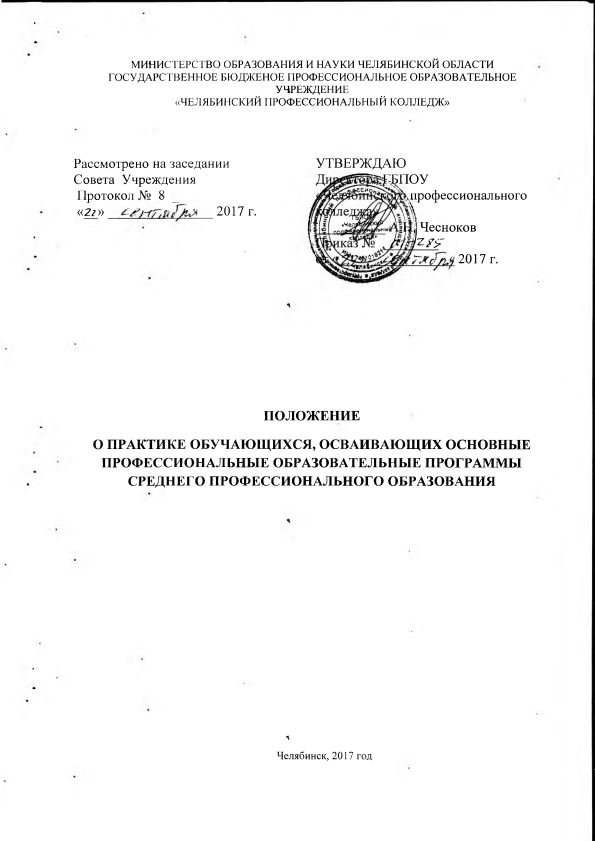 